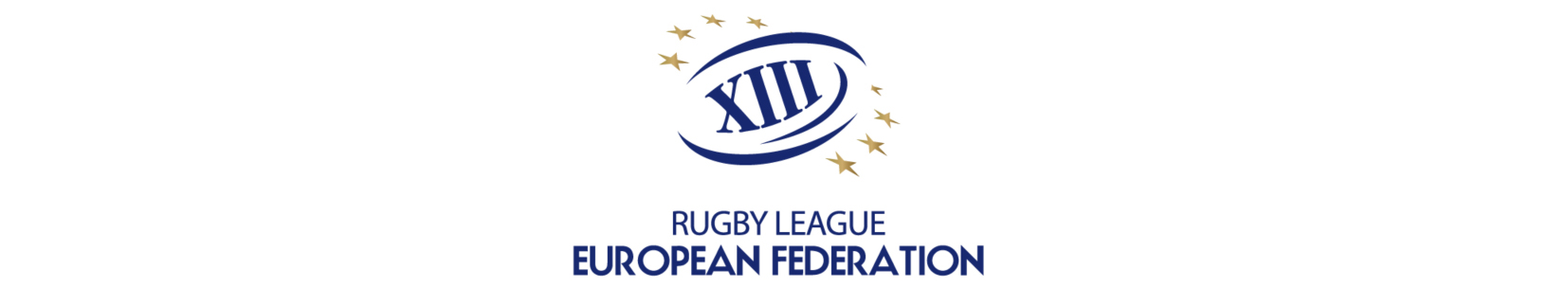 M1_ARBITRE NIVEAU 1 : FORMULAIRE D’AUTO-EVALUATIONCe formulaire doit être complété le plus rapidement possible, dans un délai maximum d’une semaine après votre formation de niveau 1. Une fois rempli, veuillez le soumettre à votre formateur. Le formulaire dûment rempli sera archivé dans votre dossier personnel sur le portail technique de la RLEF.Participant:Date:Formateur:Date de la formation:Lieu de la formation:Décrivez ce que vous avez appris lors de cette formation.Quelles sont les compétences essentielles que doit posséder un arbitre ?Vous sentez-vous à présent à l'aise pour appliquer les règles du jeu ?Selon vous, quelle règle aurait besoin d’être réexpliquée ou approfondie ?Expliquez où et comment un arbitre doit se positionner lors d’un tenu et pourquoi il doit procéder ainsi .Quel est le rôle du juge de touche ?Selon vous, lors de cette formation quels sont les points abordés que vous n’avez pas compris ou nécessitant un approfondissement ?Seriez-vous à l’aise si vous deviez arbitrer dès demain ? Pourquoi ? Pourquoi pas ?Déterminez vos 3 principaux objectifs SMART (Spécifique – Mesurable – Atteignable – Réaliste – Temporel) pour les 12 mois à venir afin de vous améliorer en tant qu’arbitre.1.2.3.De quelle aide auriez-vous besoin pour réaliser ces objectifs ?	